Town of LisbonMark StevensLisbon Parks & Recreation Director18 School Street(207) 353-2289mstevens@lisbonme.org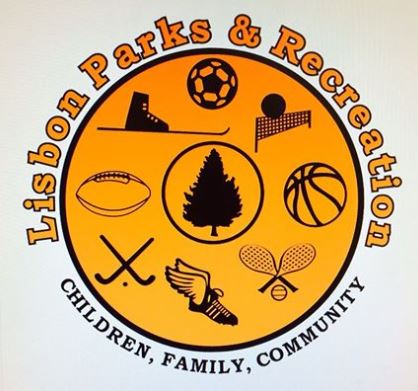 TO:		Ryan McGee;   Town ManagerSUBJECT: 	March 2022 ReportDATE:		April 13, 2022Jordan Schank tendered his resignation as he applied for a job as Director for the town of Belgrade.  We wish him well in his career in Parks and Recreation.   
We posted for the position immediately and hired Phil Tierney as our Maintenance Supervisor.  Phil will have to hit the road running as spring is in the air and our gardens, parks and trails all need some TLC from the long winter.  We are still looking to hire one more seasonal soon. In March we began seriously planning our Summer Day Camp and Summer Sports camps, including researching field trip options, contacting venues, and making reservations. Summer day camp seems to be very anticipated, as throughout the month of March we fielded daily phone calls from parents inquiring about how soon they could sign their children up.At Beaver Park, we continued to update signage and post additional reminders of park rules and clean-up. Our Rec Committee meeting was lengthy and well-attended as members discussed progress at Beaver Park, Moxie Festival events and budget 2023.  So much to look forward to.   Before and After School is our staple program that operates daily.  We are always adding more participants every day!In the month of March we opened up sign-ups for our Lisbon Community Garden program, and started orchestrating volunteers for garden clean-up throughout town, as well as starting seeds and planning summer projects.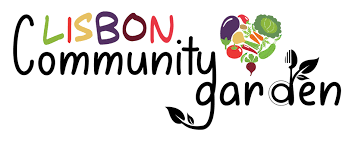 Our projects are many as we move deeper into spring.  We need to get all the gardens cleaned up from winter.  To do this we need to hire our seasonal staff.  This has been a challenge as we are not getting very many applicants.  Hire Staff for parksFinish the gazebo at Graziano SquareInstall the guardrail at Miller TrailClean up all parks, gardens, and trails from winterOpen park road after York raking and gradingClean up debris around new parking lot at Beaver ParkOpen and prepare Pinewoods ballfields.  Put up new NO HUNTING SIGNS and repair dugout that blew over in last March.Put out bike racks, planters, tennis wind screens.Program planning for all of Moxie Festival Events as well as the 5k, car show, and fireworksTake summer registrations